Date Here:	Customer Needs Form	Formally Hubbard Party Hire Unit 7/225 Mann StreetARMIDALE NSW 2350Phone (02) 6772 8024Email: info@c2ceventhire.com.au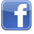 Your name   Contact InformationWork: Home:  Mobile: Email Event Information:1. What type of Event are you holding?  If other please write here  2. When is the Event Date?   3. How long does the event go for?  4. How many of people do you think will be attending? 5. Have you hired any of our equipment before?Yes	No Portable Venue1. Will you be requiring a marquee (This covers free stranding structures and peg and pole marquees)?Yes	No If no, skip to Flooring2. Have you hired a marquee before?Yes	No 3. Have you used our marquees before?Yes	No 4. Is your location suitable for the installation of your marquee?Yes	No	Don’t know – Site inspection required 5. What type of surface will the marquee be installed on? Please chooseIf other please list  6.  Will the marquee need to be  pegged or  weighted Flooring Select flooring type required Full floor	Yes	NoCarpet	Yes	No Dance floor 	Yes	No  	Size - LightingSelect lighting requiredInside marquee lighting 	Yes	NoOutside lighting 	Yes	NoDecorative lighting 	Yes	NoDisco lighting 	Yes	NoStage lighting 	Yes	NoOther   Catering1. Have you made arrangements for catering?	Yes	No2. If so who is the caterer for the event?Other  3. Will the caterers require a separate marquee?Yes	No	Don’t know 4. Are you aware of what the caterer requires?Yes                 No                 Don’t know5. Is it a sit down meal or buffetYes                 No                 Don’t knowOther items Please select other items TablesChairs Glassware Crockery CutleryTable clothes Cool rooms ToiletsPlease list other equipment you may require.Other notes:Deliver and installationWill delivery and installation be required or will you be picking up and Installing yourselfDelivered and installed	Delivered and self-installingPicking up and self-installing	 Don’t knowDelivery AddressMailing AddressThank you